2021-2022 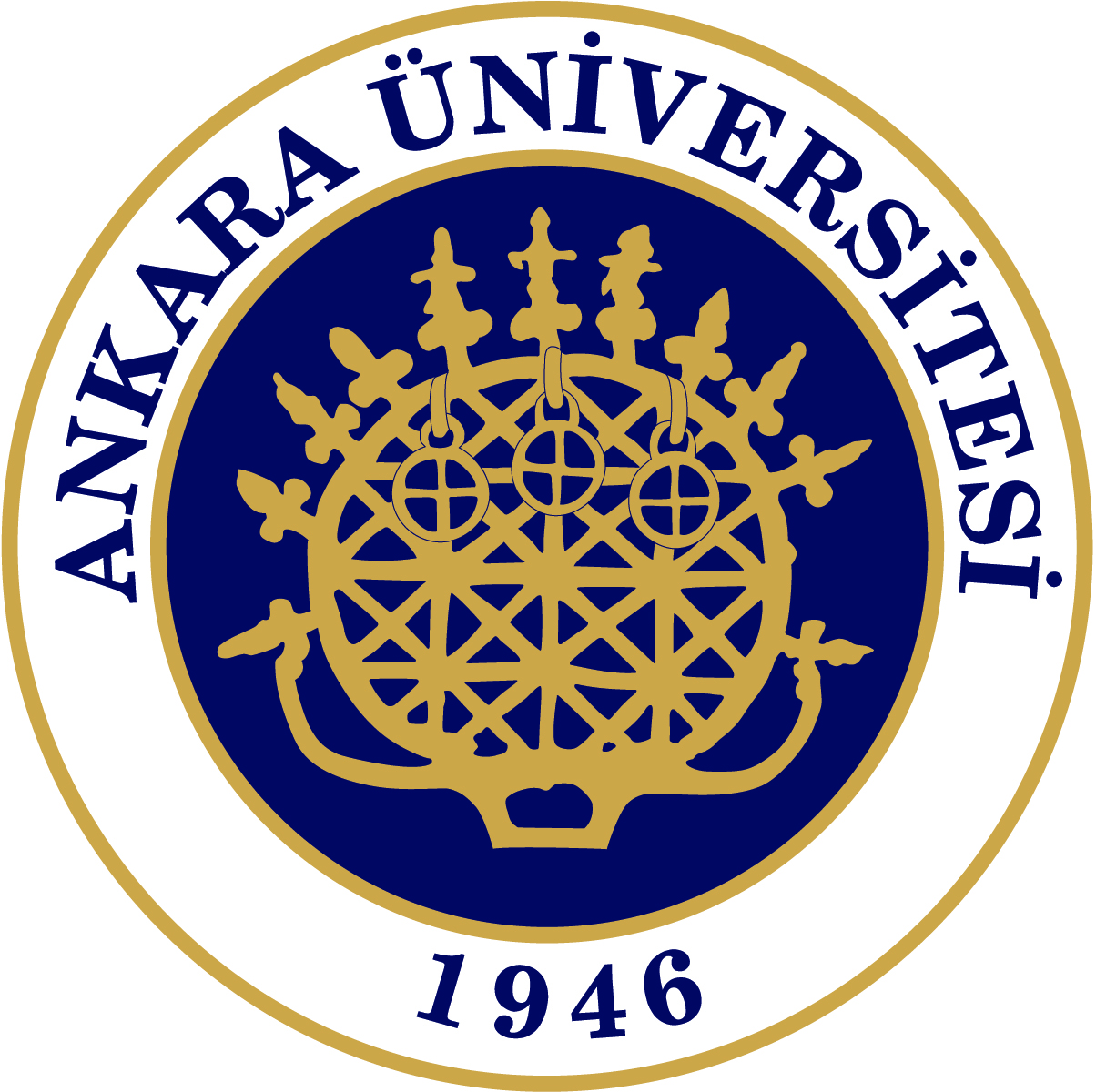 FALL TERMLEVEL 2 SPRINGPROGRESS TEST 128 March 2022 MondaySession 1 (Listening & Use of Eng.): 10.00Session 2 (Reading): 11.00L2 Spring Progress Test 1 scope includes all the materials covered until and including 23 March 2022:Pioneer Intermediate Student’s Book Modules: 1-5 (including page 56)Pioneer Intermediate Workbook        Modules: 1-5 (including page 42)Handouts / PPTsWriting Handouts (Linkers)Unlock 3 Units 1-4 (including page 88) Extra:Time Clauses (Past Tenses)when, why (omit preposition+which) (Relative Clauses)